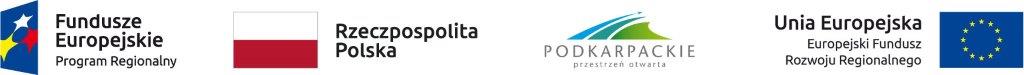 Tryńcza, dnia 02.07.2020 r.ZNAK: UIB.271.10.2020WYKONAWCY BIORĄCY UDZIAŁ W POSTĘPOWANIUDotyczy: postępowania prowadzonego w trybie przetargu nieograniczonego na dostawę i montaż kolektorów słonecznych, paneli fotowoltaicznych, pomp ciepła oraz kotłów na biomasę na terenie Gminy Tryńcza i Gminy Raniżów realizowaną w ramach projektu: „Czysta energia w Gminie Tryńcza i Gminie Raniżów”. Zamówienie jest współfinansowane ze środków UE w ramach Regionalnego Programu Operacyjnego Województwa Podkarpackiego na lata 2014-2020 w ramach Osi Priorytetowej  nr III „Czysta energia” Działanie 3.1 Rozwój OZE.Na podstawie art. 38 ust. 2 ustawy z dnia 29 stycznia 2004 r. Prawo zamówień publicznych (j.t. Dz. U. z 2019 r. poz. 1843 z poźn.zm) Zamawiający przekazuje treść zapytania dotyczącą Specyfikacji Istotnych Warunków Zamówienia (SIWZ) wraz z udzieloną odpowiedzią. Pytanie: Prosimy o potwierdzenie, że w zakresie sprawności europejskiej ważonej dla falowników (ŋEU) stanowiącej jedno z kryterium oceny ofert Wykonawca powinien wpisać w formularzu ofertowym sprawność europejską ważoną, którą obliczył według wzoru: (przykład gm. Tryńcza):    7(szt) x ŋEU (falownika 2kW) + 1 (szt) x  ŋEU (falownika 2,5 kW) + 201 (szt) x ŋEU (falownika 3 kW) ŋEU = ------------------------------------------------------------------------------------------------------------------------------------------- %                                                                                          209 (szt)Oznaczenia:- 7, 1, 201  - oznacza ilość instalacji fotowoltaicznych o mocach odpowiednio 2,16 kW, 2,7 kW oraz 3,24 kW;- ŋEU  - oznacza sprawność europejska falownika dobranego dla danej mocy instalacji;- 209 – oznacza łączną ilość instalacji fotowoltaicznych.Odpowiedź: Zamawiający potwierdza, że europejską sprawność ważoną dla falowników (ŋEU) należy wyliczyć, zgodnie z przedstawionym wzorem, a otrzymaną wartość wpisać w formularzu ofertowym.Zamawiający działając zgodnie z art. 38 ust. 4 ustawy z dnia 29.01.2004 r. Prawo zamówień publicznych (j.t. Dz. U. z 2019 r. poz. 1843 z późn. zm.) dokonuje zmiany SIWZ poprzez zmianę zapisów w pkt. 17.1.5. SIWZ tj. kryteriów oceny ofert dla części I i II w kryterium: sprawność inwertera – Europejska sprawność ważona (ŋEU) (SI) – 10%= 10 pkt.Pkt 17.1.5. SIWZ otrzymuje brzmienie:„17.1.5. Sprawność inwertera – Europejska sprawność ważona (ŋEU)  (SI) - 10%=10 pktW powyższym kryterium oceniana będzie europejska sprawność ważona dla falowników zaoferowana przez Wykonawcę wyliczona według wzoru:17.1.5.1. dla części I:      7(szt) x ŋEU (falownika 2kW) + 1 (szt) x  ŋEU (falownika 2,5 kW) + 201 (szt) x ŋEU (falownika 3 kW) ŋEU = ------------------------------------------------------------------------------------------------------------------------------------------- %                                                                                          209 (szt)Oznaczenia:- 7, 1, 201  - oznacza ilość instalacji fotowoltaicznych o mocach odpowiednio 2,16 kW, 2,7 kW oraz 3,24 kW;- ŋEU  - oznacza sprawność europejską falownika dobranego dla danej mocy instalacji;- 209 – oznacza łączną ilość instalacji fotowoltaicznych.Wyliczoną zgodnie z powyższym wzorem europejską sprawność ważoną należy wpisać w formularzu ofertowym.17.1.5.2. dla części II:      18(szt) x ŋEU (falownika 2kW) + 154 (szt) x ŋEU (falownika 3 kW) ŋEU = --------------------------------------------------------------------------------------------- %                                                 172 (szt)Oznaczenia:- 18, 154 - oznacza ilość instalacji fotowoltaicznych o mocach odpowiednio 2,16 kW oraz 3,24 kW;- ŋEU  - oznacza sprawność europejską falownika dobranego dla danej mocy instalacji;- 172 – oznacza łączną ilość instalacji fotowoltaicznych.Wyliczoną zgodnie z powyższym wzorem europejską sprawność ważoną należy wpisać w formularzu ofertowym.17.1.5.3. Punkty  dla części I i II za kryterium „Sprawność inwertera – Europejska sprawność ważona (nEU) - SI” będą przyznawane zgodnie z tabelą:Za najkorzystniejszą ofertę w I części zamówienia zostanie uznana oferta, która otrzyma największą ilość punktów obliczoną na podstawie wzoru:Przyznana ilość punktów = C + LS + MZ + SM +SIŁączna ilość punktów otrzymanych przez Wykonawcę będzie sumą punktów przyznanych w poszczególnych kryteriach – maksymalnie 100 punktów.Zamawiający przyzna zamówienie Wykonawcy, którego oferta uzyska największą liczbę punktów.Za najkorzystniejszą ofertę w II części zamówienia zostanie uznana oferta, która otrzyma największą ilość punktów obliczoną na podstawie wzoru:Przyznana ilość punktów = C + LS + MZ + SM +SIŁączna ilość punktów otrzymanych przez Wykonawcę będzie sumą punktów przyznanych w poszczególnych kryteriach – maksymalnie 100 punktów.Zamawiający przyzna zamówienie Wykonawcy, którego oferta uzyska największą liczbę punktów.”Działając na podstawie art. 12a ust. 2 pkt ustawy Prawo zamówień publicznych, Zamawiający przedłuża termin składania ofert o czas niezbędny na wprowadzenie zmian w ofertach. Termin składania ofert upływa dnia 20.07.2020 r. o godzinie 12.00. Modyfikacji ulegają zapisy Specyfikacji Istotnych Warunków Zamówienia w pkt. 15.2. oraz pkt 15.4, które otrzymują brzmienie:„15.2. Za ofertę złożoną w terminie Zamawiający uzna ofertę przekazaną do dnia 20.07.2020 r. do godziny 12:00. Za datę przekazania oferty przyjmuje się datę jej przekazania na ePUAP.15.4. Otwarcie ofert nastąpi w dniu 20.07.2020 r. o godzinie 12.15 w siedzibie Zamawiającego: Urząd Gminy Tryńcza, 37-204 Tryńcza 127.”Pozostałe zapisy Specyfikacji Istotnych Warunków Zamówienia pozostają bez zmian.z up. Wójta Gminy Tryńcza(-)Tomasz PenkalWartośćjednostkapunktyDo 96,4%096,5– 96,8%596,9 i więcej%10